EOC Review							Name ________________________________Units 1-3 What are the 4 types of transformations?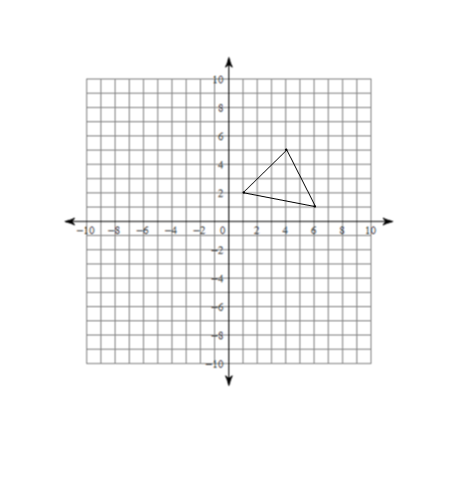  Translate the figure using these rules.  Reflect over the x-axis. (2, -6) _________	B.  (0, -5) _________	C.  (-4, 3) __________	D.  (6, 0) ____________ Reflect over the y-axis. (4, 6)  __________	B. (-2, -3) __________	C. (0, -4) __________	D. (-5, 0) ___________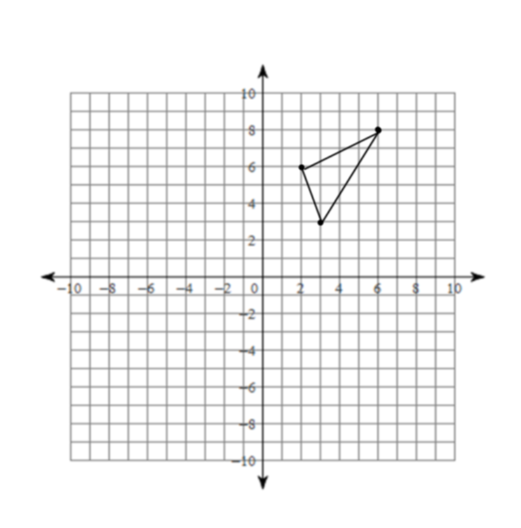 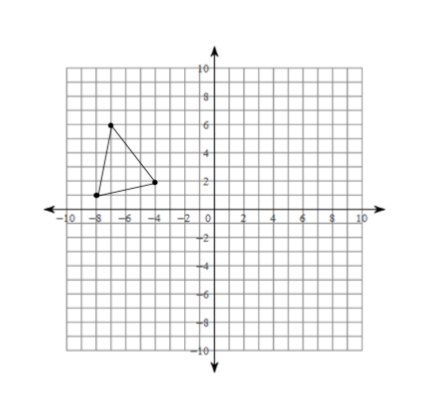  Reflect over y = x.					6.   Reflect over y = - x  Reflect over the line x = - 1. 				8.   Reflect over the line y = 2. Rotate 90° clockwise. (2, 3) __________	B.  (2, -8) __________	C.  (-3, 5) __________	D.  (-2, -1) ________ Rotate 180°. (4, 7) _________	B. (1, -5) __________	C.  (-4, -2) __________	D.  (-5, -2) _________ Rotate 270° clockwise. (3, 9) _________	B.  (3, -2) __________	C.  (-2, -6) __________	D.  (-3, -10) __________ Describe the transformation.  ________________________	C.  ____________________  ________________________	D.  ______________________ Describe the transformation.________________________	D.  _____________________ _______________________	E.  _____________________________________________Which transformation(s) result in congruent figures? Which transformation(s) result in similar figures? Describe the result.  ______________________	c.   ______________________ ______________________	d.  ______________________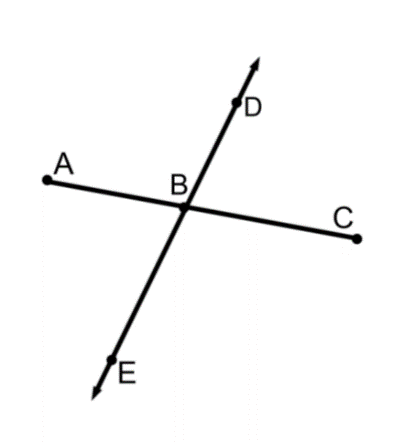  Give an example of each.	 Line ___________		d.  ray ___________Line segment __________	e. acute angle ________Straight angle _________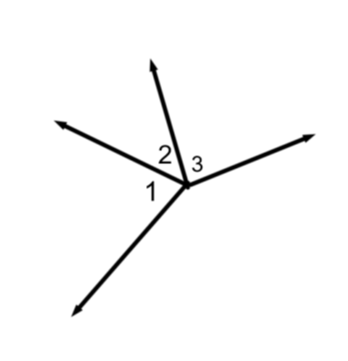 	Name a pair of adjacent angles.  ___________________Find the value of x.  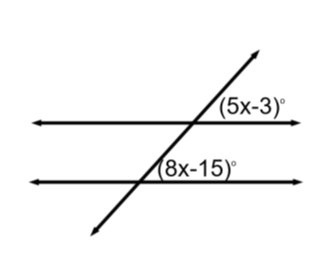 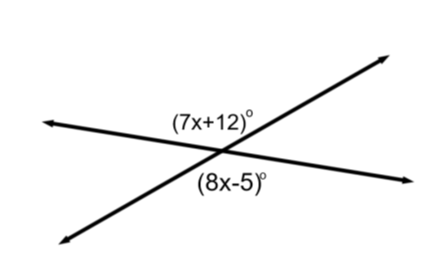 19.		 					20.  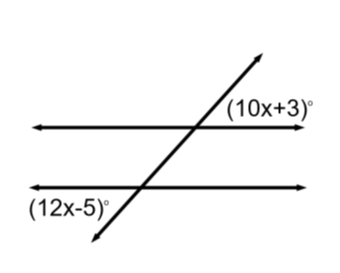 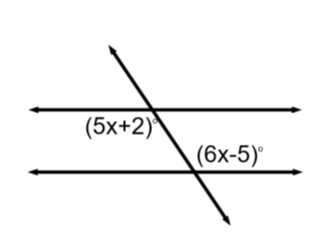 21.  							22.  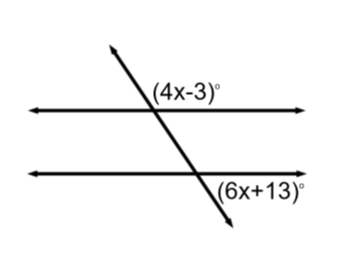 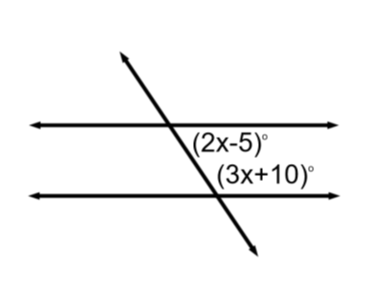 23.  							24.  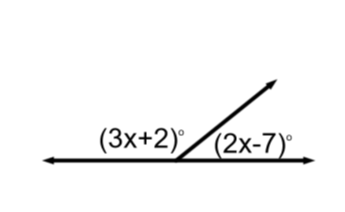 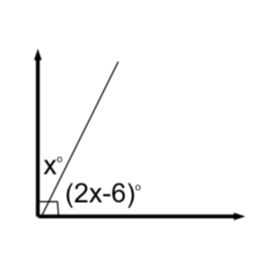 25.  							26.  
27.     Two angles are supplementary.  The measure of one angle is three less than twice the measure of the other angle.  Find each angle.   Find the value of x.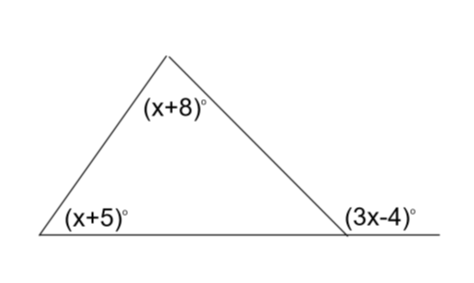 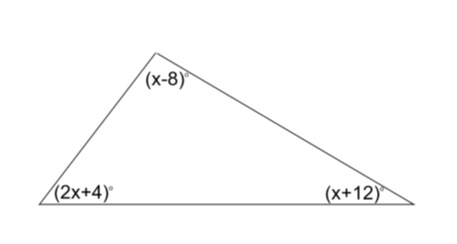 28.  								29.30. Solve for x.								31.  Solve for x.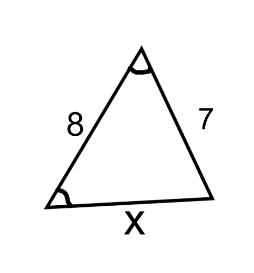 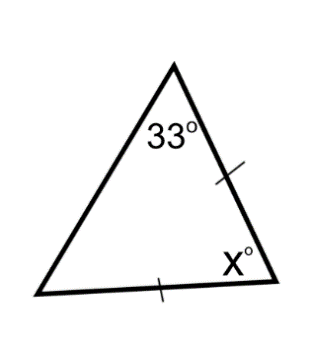 				b.			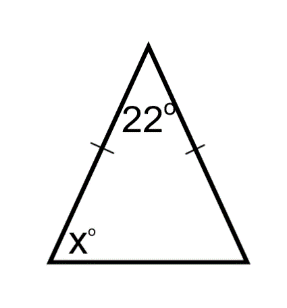 32.  Find the center of dilation.					33.  Are the figures similar?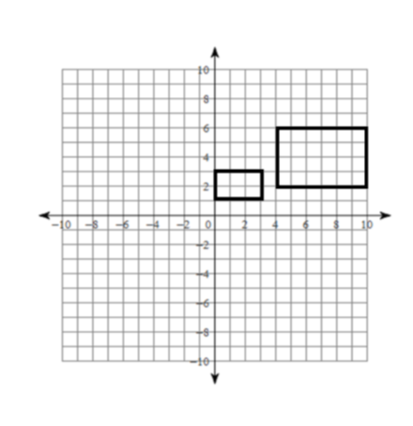 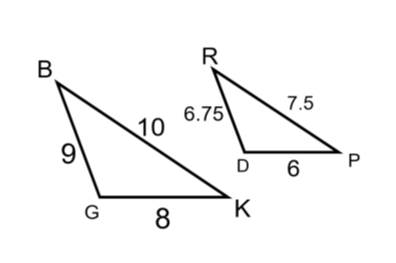 34.  What is the scale factor from ?		35.  What is the similarity ratio ?36.  Write a similarity statement for the triangles.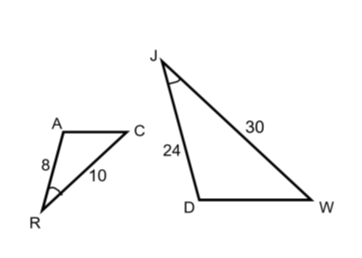 37.  What is the reason for each pair of similar triangles?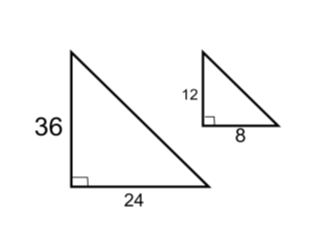 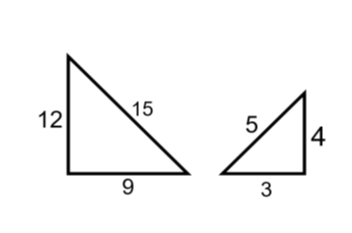 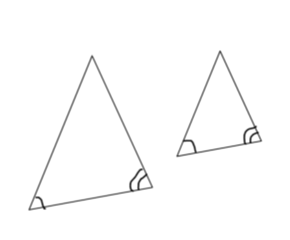  				b. 				c.38.  Solve for x.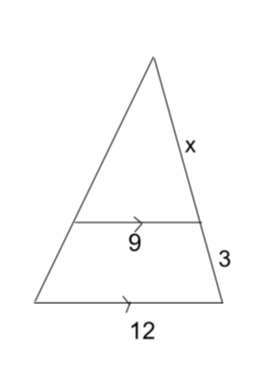 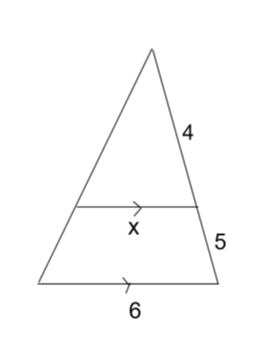 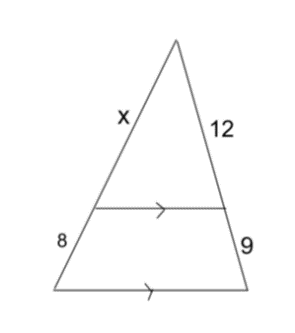  				b.				c. 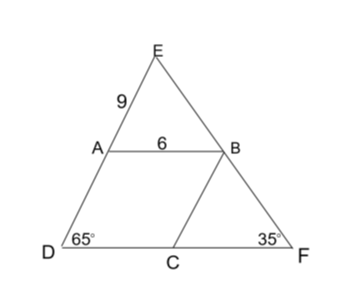 	39.  A, B, and C are midpoints. What is the name of  ?  _________________ Solve for each of the following.AD ________	ED ________	DF _________  CF ________	BC ________ 	CD ___________ _________	 _________	 _________	 _________ _________	 _________	 _________	 _________ 40.  If A is midpoint, what iscalled? ___________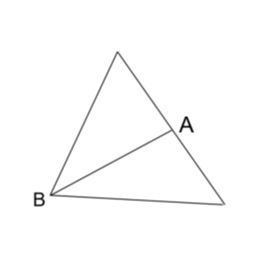 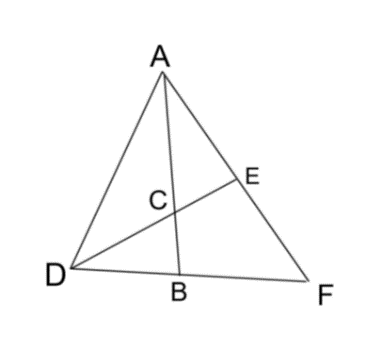 41.   B and E are midpoints.	If EC=6, DC=__________ and DE=_______.  	If AB=21, AC=_________ and BC=________.42.  How do you know triangles are congruent?43.  What is the reason for each pair of congruent triangles?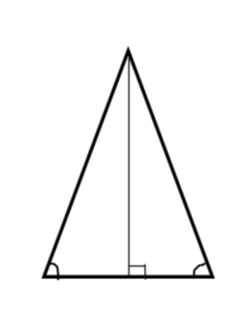 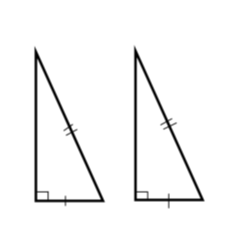 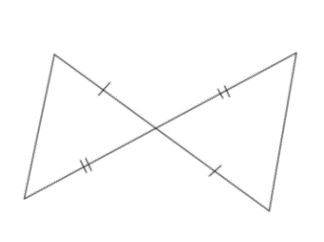 a.			b. 			c. 			d.  			e.  2 reasons		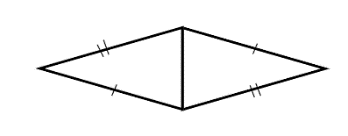 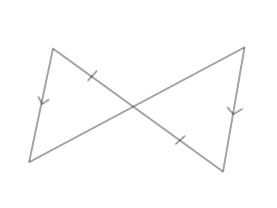 44.  Write a congruence statement.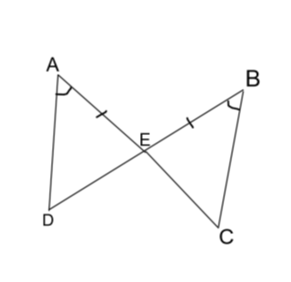 45.  Complete the proof. 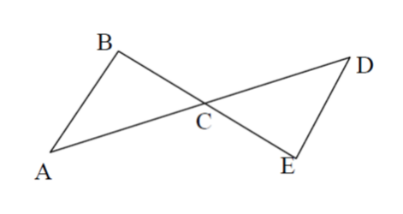 	Given:  C is the midpoint of  and  	Prove:  46.  Complete the proof.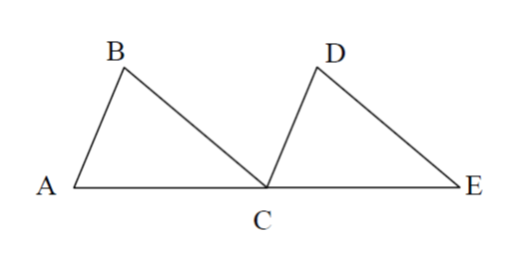 	Given:  C is the midpoint of  ;  ; 	Prove:  47.  Why is  ?48.  What are the 10 most common reasons in triangle proofs?1.2.3.4.5.6.7.8.9.10.   49.  What are the 2 tools used in geometric constructions?Identify the constructions.  (#50-59 mixed up)50.  ______________________		51. _________________________	52. _______________________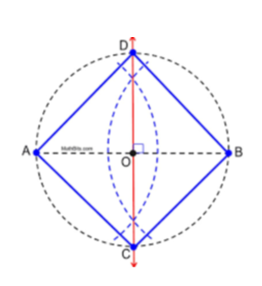 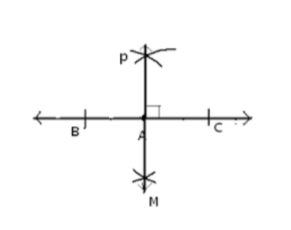 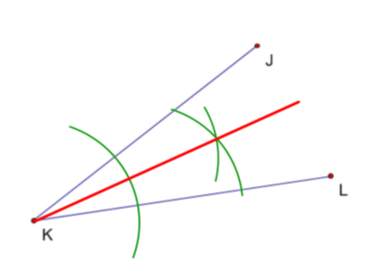 53.  _____________________		54. _________________________	55. _______________________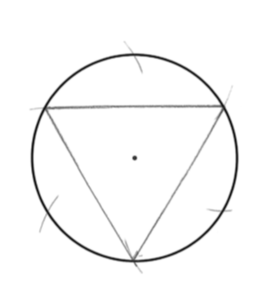 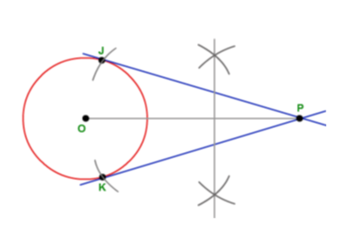 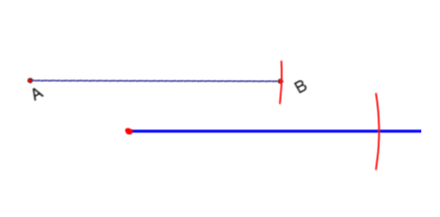 56.  _____________________		57.  ________________________	58. ________________________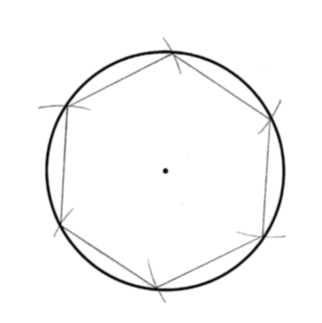 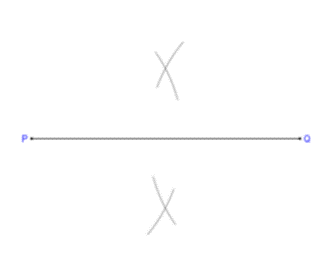 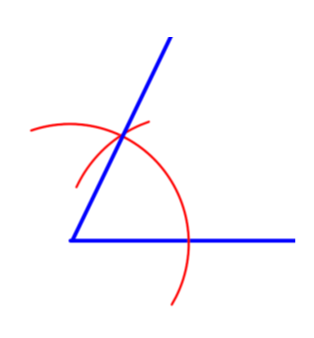 59. ____________________________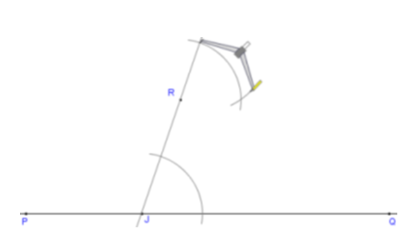 60.   is the perpendicular bisector of .   If AB=10, what is BC?  ____________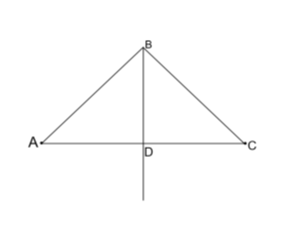 61.  Write each answer in simplest radical form.	a.  Find x. 					b.  Find x. 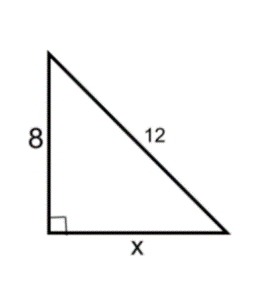 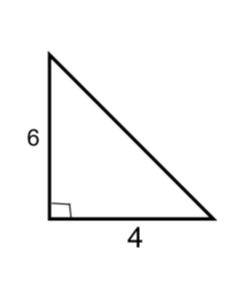 62.  If the perimeter of a square is 28, what is the length of the diagonal?63.  If the diagonal of a square is 18, what is the length of one side?64.  If the perimeter of an equilateral triangle is 24, what is the length of the altitude?65.  If the altitude of an equilateral triangle is 15, what is the length of each side?66.  Find  sin A __________ 	cos A __________ 	tan A ___________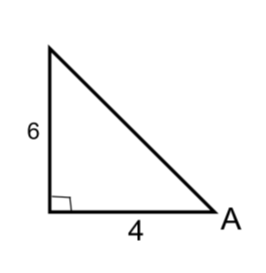 67. Compete each statement.	a. sin 32 = cos ___________ 			b.  If  , find  ___________	c.  If , find cos A. _____		d.  If  , find cos A. ___________68.  The angle of elevation to the top of a building is 28°.  If a person is standing 100 feet from the base of the building, how tall is the building?69.  The angle of depression from a person on top of a building to a car across the street is 18°.  If the building is 120 feet tall, how far from the building is the car?70.  Solve for x. 	a.					b.  					c.  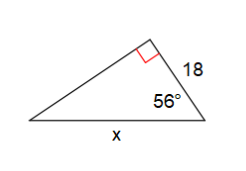 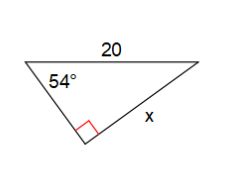 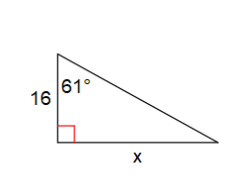 71.  Solve for x.  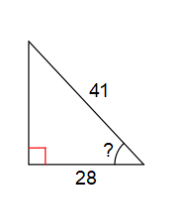 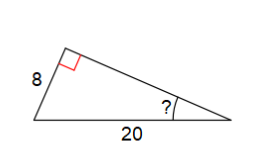 					b.  					c.  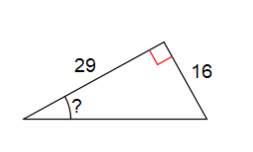 StatementsReasons1.1.2.2.3.3.4.4.5.5.StatementsReasons1.1.2.2.3.3.4.4.5.5.6.6.7.7.